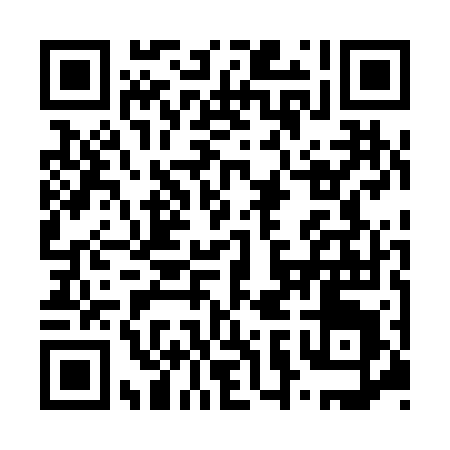 Ramadan times for Loison, FranceMon 11 Mar 2024 - Wed 10 Apr 2024High Latitude Method: Angle Based RulePrayer Calculation Method: Islamic Organisations Union of FranceAsar Calculation Method: ShafiPrayer times provided by https://www.salahtimes.comDateDayFajrSuhurSunriseDhuhrAsrIftarMaghribIsha11Mon5:505:506:5912:473:566:376:377:4612Tue5:485:486:5712:473:576:396:397:4713Wed5:465:466:5512:473:586:406:407:4914Thu5:445:446:5212:473:596:426:427:5115Fri5:415:416:5012:464:006:436:437:5216Sat5:395:396:4812:464:016:456:457:5417Sun5:375:376:4612:464:026:466:467:5518Mon5:355:356:4412:454:036:486:487:5719Tue5:335:336:4212:454:046:496:497:5920Wed5:305:306:4012:454:056:516:518:0021Thu5:285:286:3812:454:066:536:538:0222Fri5:265:266:3512:444:076:546:548:0423Sat5:245:246:3312:444:086:566:568:0524Sun5:215:216:3112:444:096:576:578:0725Mon5:195:196:2912:434:096:596:598:0926Tue5:175:176:2712:434:107:007:008:1027Wed5:155:156:2512:434:117:027:028:1228Thu5:125:126:2312:424:127:037:038:1429Fri5:105:106:2012:424:137:057:058:1530Sat5:085:086:1812:424:147:067:068:1731Sun6:056:057:161:425:148:088:089:191Mon6:036:037:141:415:158:098:099:212Tue6:016:017:121:415:168:118:119:223Wed5:585:587:101:415:178:128:129:244Thu5:565:567:081:405:188:148:149:265Fri5:545:547:061:405:188:158:159:286Sat5:515:517:041:405:198:178:179:297Sun5:495:497:011:405:208:198:199:318Mon5:475:476:591:395:218:208:209:339Tue5:445:446:571:395:218:228:229:3510Wed5:425:426:551:395:228:238:239:37